						Projektas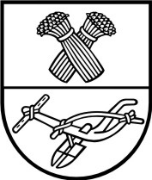 panevėžio rajono savivaldybės tarybasprendimasDĖL PANEVĖŽIO RAJONO SAVIVALDYBĖS TARYBOS 2015 M. LAPKRIČIO 26 D. SPRENDIMO NR. T-231 „DĖL VIEŠOJO GERIAMOJO VANDENS TIEKĖJO IR NUOTEKŲ TVARKYTOJO PASKYRIMO“ PAKEITIMO2021 m. balandžio 8 d. Nr. T-PanevėžysVadovaudamasi Lietuvos Respublikos vietos savivaldos įstatymo 18 straipsnio 1 dalimi, Savivaldybės taryba n u s p r e n d ž i a:1. Pakeisti Panevėžio rajono savivaldybės tarybos 2015 m. lapkričio 26 d. sprendimo 
Nr. T-231 „Dėl viešojo geriamojo vandens tiekėjo ir nuotekų tvarkytojo paskyrimo“ 1 punktą ir jį išdėstyti taip:„1. Paskirti viešąją įstaigą Velžio komunalinį ūkį, turinčią Geriamojo vandens tiekimo ir nuotekų tvarkymo veiklos licenciją Nr. L7-GVTNT-39, viešuoju geriamojo vandens tiekėju ir nuotekų tvarkytoju Panevėžio rajono savivaldybės teritorijoje geriamojo vandens tiekimo ir nuotekų tvarkymo veiklai Krekenavos, Miežiškių, Raguvos, Smilgių, Šilų ir Vadoklių miesteliuose, Bernatonių, Berniūnų, Daukniūnų, Gustonių, Katinų, Liberiškio, Linkaučių, Liūdynės, Naujarodžių, Nevėžio, Šilagalio (Ramygalos g. 179, 266 ir Pušyno g. 1, 2, 3, 5, 7, 9, Panevėžio sen.), Upytės, Užunevėžių, Velžio (išskyrus Malūno g. 1, 7, 9, 9A) ir Žibartonių kaimuose, geriamojo vandens tiekimo veiklai Barklainių I, Burvelių, Daniūnų, Ėriškių, Fermos, Genėtinių, Jasvilonių, Jotainių, Karsakiškio, Kibiškio, Memenčių, Mikėnų, Perekšlių, Pragarėlės, Preidžių, Rabikių, Sujetų, Trakiškio, Vaišvilčių I ir Velžio (Nevėžio g. 2) kaimuose.“.Šis sprendimas gali būti skundžiamas Lietuvos Respublikos administracinių bylų teisenos įstatymo nustatyta tvarka.PANEVĖŽIO RAJONO SAVIVALDYBĖS ADMINISTRACIJOSEKONOMIKOS IR TURTO VALDYMO SKYRIUSPanevėžio rajono savivaldybės tarybaiSPRENDIMO „DĖL PANEVĖŽIO RAJONO SAVIVALDYBĖS TARYBOS 2015 M. LAPKRIČIO 26 D. SPRENDIMO NR. T-231 „DĖL VIEŠOJO GERIAMOJO VANDENS TIEKĖJO IR NUOTEKŲ TVARKYTOJO PASKYRIMO“ PAKEITIMO “ PROJEKTO AIŠKINAMASIS RAŠTAS 2021-03-23Panevėžys1.  Sprendimo projekto tikslai ir uždaviniaiLietuvos Respublikos geriamojo vandens tiekimo ir nuotekų tvarkymo įstatymo              14 straipsnio 2 dalyje įteisinta nuostata, kad Savivaldybės taryba, priimdama sprendimą paskirti viešąjį geriamojo vandens tiekėją ir nuotekų tvarkytoją, turi atsižvelgti į tai, ar geriamojo vandens tiekėjas ir nuotekų tvarkytojas turi geriamojo vandens tiekimo ir nuotekų tvarkymo licenciją. Valstybinė energetikos reguliavimo taryba patikslino išduotą licenciją vykdyti veiklą, papildžiusi ją naujomis aptarnaujamomis teritorijomis Genėtinių k., Jotainių k., Kibiškio k., Sujetų k. ir Vaišvilčių I k. Valstybinės energetikos reguliavimo tarybos 2021 m. kovo 5 d. nutarimu Nr. O3E-299 „Dėl viešajai įstaigai Velžio komunaliniam ūkiui išduotos geriamojo vandens tiekimo ir nuotekų tvarkymo licencijos  Nr. L7-GVTNT-39 pakeitimo“ pakeista Geriamojo vandens tiekimo ir nuotekų tvarkymo veiklos licencija Nr. L7-GVTNT-39 suteikia teisę verstis geriamojo vandens tiekimo ir nuotekų tvarkymo veikla Krekenavos, Miežiškių, Raguvos, Smilgių, Šilų ir Vadoklių miesteliuose, Bernatonių, Berniūnų, Daukniūnų, Gustonių, Katinų, Liberiškio, Linkaučių, Liūdynės, Naujarodžių, Nevėžio, Šilagalio (Ramygalos g. 179, 266 ir Pušyno g. 1, 2, 3, 5, 7, 9, Panevėžio sen.), Upytės, Užunevėžių, Velžio (išskyrus Malūno g. 1, 7, 9, 9A) ir Žibartonių kaimuose, geriamojo vandens tiekimo veikla Barklainių I, Burvelių, Daniūnų, Ėriškių, Fermos, Genėtinių, Jasvilonių, Jotainių, Karsakiškio, Kibiškio, Memenčių, Mikėnų, Perekšlių, Pragarėlės, Preidžių, Rabikių, Sujetų, Trakiškio, Vaišvilčių I ir Velžio (Nevėžio g. 2) kaimuose, esančiuose Panevėžio rajono savivaldybėje.2. Siūlomos teisinio reguliavimo nuostatos 	Parengtas  sprendimo  projektas  atsižvelgiant į Valstybinės energetikos reguliavimo tarybos 2021 m. kovo 5 d. nutarimą Nr. O3E-299 „Dėl viešajai įstaigai Velžio komunaliniam ūkiui išduotos geriamojo vandens tiekimo ir nuotekų tvarkymo licencijos  Nr. L7-GVTNT-39 pakeitimo“.  	3. Laukiami rezultatai	Vykdomi teisės aktai. 	4.  Lėšų poreikis ir šaltiniai	Nėra.	5. Kiti sprendimui priimti reikalingi pagrindimai, skaičiavimai, paaiškinimai         Nėra.Vyr. specialistė					Jadvyga Balčienė